  入　会　申　込　書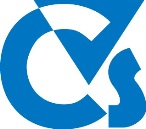 　ご記入日：　　　　　　　　年　　　　　　　　月　　　　　　　日認定NPO法人シーズ・市民活動を支える制度をつくる会　　御中●「賛助会員」には、寄付金控除適用の領収書を発行します。確定申告される際のお名前・ご住所をご記載下さい。●クレジットカード決済をご希望の方は、決済画面で直接ご記入下さい⇒　http://www.npoweb.jp/support_info/※ご記入頂いた個人情報はシーズにおいて適切に管理し、NPO 法等の最新情報の提供、イベントのご案内等に利用します。個人情報の取り扱いに関する方針はシーズのプライバシーポリシー（http://www.npoweb.jp/privacy/）をご覧下さい。【お問合せ先】　認定NPO法人シーズ・市民活動を支える制度をつくる会　　TEL：03-5439-4021会員種別　（必須）（いずれかにチェックをつけ、口数をご記入ください）□　個人正会員　　　1口20,000円／年　× 　　　　  口（口数）会員種別　（必須）（いずれかにチェックをつけ、口数をご記入ください）□　個人賛助会員1口10,000円／年　× 　　  　　口（口数）会員種別　（必須）（いずれかにチェックをつけ、口数をご記入ください）□　団体正会員　1口30,000円／年　× 　　     口（口数）会員種別　（必須）（いずれかにチェックをつけ、口数をご記入ください）□　団体賛助会員（NPO）1口10,000円／年　× 　　     口（口数）会員種別　（必須）（いずれかにチェックをつけ、口数をご記入ください）□　団体賛助会員（企業）1口50,000円／年　× 　     　口（口数）ふりがなご氏名又は団体名（必須）団体ご担当者ご住所  （必須）〒〒メールアドレス電話番号お名前の公表□　不可　（会報や年次報告書等への、お名前の公開を希望しない場合はチェックを入れてください。）□　不可　（会報や年次報告書等への、お名前の公開を希望しない場合はチェックを入れてください。）メールマガジン□　不可　（NPOに関する制度情報、月２回程度の配信を希望しない場合はチェックを入れて下さい。）□　不可　（NPOに関する制度情報、月２回程度の配信を希望しない場合はチェックを入れて下さい。）メッセージシーズへのご要望などご自由にお書きください。シーズへのご要望などご自由にお書きください。【入会申込書の送付先】【入会申込書の送付先】FAX：03-3926-7551　     　     　E-mail：npoweb@abelia.ocn.ne.jp郵送：〒165-0031　東京都中野区上鷺宮3-13-1鷺宮ガーデンハウスA2FAX：03-3926-7551　     　     　E-mail：npoweb@abelia.ocn.ne.jp郵送：〒165-0031　東京都中野区上鷺宮3-13-1鷺宮ガーデンハウスA2【年会費のお振込口座】【年会費のお振込口座】１．ゆうちょ銀行店名：〇一九（ゼロイチキユウ）　店番：019　　当座預金　0578227　　口座名：シーズ２．三菱UFJ銀行神楽坂（カグラザカ）支店　　普通預金　0001714口座名義：トクヒ）シーズシミンカツドウヲササエルセイドヲツクルカイ特定非営利活動法人　シーズ・市民活動を支える制度をつくる会３．郵便振替口座番号：00170-7-578227　　加入者名：シーズ